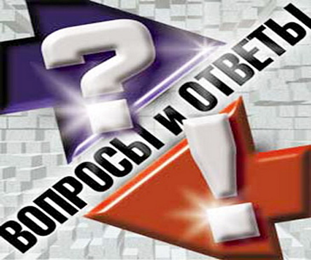 Вопрос: Какие категории граждан могут получить компенсацию в связи с газификацией домовладения (квартиры) и что для этого нужно предоставить?Ответ: В соответствии с Областным законом от 22.04.2008 № 11-ЗС «О предоставлении меры социальной поддержки по оплате расходов на газификацию домовладения (квартиры) отдельным категориям граждан» и постановлением Правительства Ростовской области от 15.03.2012 № 188 «О расходовании средств областного бюджета на предоставлении меры социальной поддержки по оплате расходов на газификацию домовладения (квартиры) отдельным категориям граждан» право на меру социальной поддержки по оплате расходов на газификацию домовладения (квартиры) имеют инвалиды Великой Отечественной войны, участники Великой Отечественной войны, вдовы погибших (умерших) инвалидов Великой Отечественной войны и участников Великой Отечественной войны, бывшие несовершеннолетние узники фашизма, лица, награжденные знаком «Жителю блокадного Ленинграда», труженики тыла, инвалиды общего заболевания I и II групп, многодетные семьи, имеющие трех и более детей в возрасте до 16 лет, а продолжающих обучение – до 18 лет, зарегистрированные в нем по месту жительства.Граждане, претендующие на получение денежной компенсации, в связи с газификацией домовладения (квартиры) предоставляют следующие документы:письменное заявление, в котором указывается номер индивидуального лицевого счета застрахованного лица в системе обязательного пенсионного страхования Российской Федерации;паспорт гражданина Российской Федерации;удостоверение о праве на льготы; для инвалидов – справку медико-социальной экспертизы; для многодетных семей – свидетельство о браке, о рождении детей, справку о составе семьи по месту регистрации заявителя, справки об обучении на детей старше 16 лет;договор подряда на производство работ по газификации с приложением расчета стоимости работ;квитанции об оплате за приобретенное газовое оборудование и приборы учета;кавитации об оплате выполненных работ по газификации с приложением акта выполненных работ;акт приемки законченного строительством объекта газораспределительной системы;копию лицевого счета в кредитной организации (банке).Лица, претендующие на денежную компенсацию затрат на газификацию домовладения (квартиры), могут обращаться в МАУ МФЦ Белокалитвинского района (ул. Космонавтов, 3, здание бывшей заводской поликлиники), в администрацию поселения по месту жительства или в УСЗН Белокалитвинского района (ул. Энгельса, 25, 3 – й этаж, кабинет 15).